							2015-11-06Pressmeddelande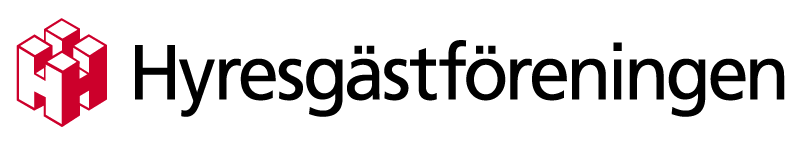 Ödeshög dyrast i år igenTrots att Ödeshögs fjärrvärmepriser i år har sänkts med 1,4 procent, är de fortfarande 
dyrast i Östergötlands län.Bor du i en normalstor trea så får du betala 213 kronor mer i månaden för fjärrvärmen i Ödeshög än i Linköping, som är billigast.– Återigen utmärker sig Ödeshög negativt. De borde inte utnyttja sin monopolsituation som de nu gör. Varför ska de ligga så pass mycket högre än Linköping, säger Björn Johansson, ordförande i Hyresgästföreningen region Sydost.Kommuner i Östergötland med högst månadskostnad, normalstor trea, inklusive moms:Ödeshög	1 012 kronorFinspång	1 003 kronorMotala	   923 kronorKommuner i Östergötlands län med lägst månadskostnad, normalstor trea, inklusive moms:Linköping	799 kronorÅtvidaberg	826 kronorSöderköping	843 kronorFör mer information kontakta:
Björn Johansson, ordförande Hyresgästföreningen region Sydost, 0702-75 30 72Om rapportenI Nils Holgerssonrapporten ”flyttas” en flerbostadsfastighet genom landet och kostnaderna för el och fjärrvärme, sophämtning, vatten och avlopp jämförs. Årets resultat presenteras i omgångar.
Vi som står bakom undersökningen: 
Fastighetsägarna, HSB, Hyresgästföreningen, Riksbyggen och SABO. EKAN-gruppen gör faktainsamling, sammanställning och analys av materialet. Prisjämförelser mellan kommuner samt mellan leverantörer finns på www.nilsholgersson.nu